Байнгын бус ажиллагаатай сонгуулийн байгууллагад ажиллахажилтны мэдээллийн сан бүрдүүлэх, сургалт зохион байгуулах,гэрчилгээ олгох журам батлах тухай		Сонгуулийн тухай хуулийн 28 дугаар зүйлийн 28.6 дахь хэсэг, Сонгуулийн төв байгууллагын тухай хуулийн 7 дугаар зүйлийн 7.1.7 дахь заалт, 12 дугаар зүйлийн 12.3 дахь хэсгийг тус тус үндэслэн Сонгуулийн Ерөнхий Хорооноос ТОГТООХ нь:		1. “Байнгын бус ажиллагаатай сонгуулийн байгууллагад ажиллах ажилтны мэдээллийн сан бүрдүүлэх, сургалт зохион байгуулах, гэрчилгээ олгох тухай журам”-ыг 1 дүгээр хавсралтаар, “Байнгын бус ажиллагаатай сонгуулийн байгууллагад ажиллах ажилтны гэрчилгээний загвар”-ыг 2 дугаар хавсралтаар, “Байнгын бус ажиллагаатай сонгуулийн байгууллагад ажиллах ажилтны мэдээллийн маягт”-ыг 3 дугаар хавсралтаар тус тус баталсугай.		2. Энэхүү журмын хэрэгжилтийг хангуулж, биелэлтэд нь хяналт тавьж ажиллахыг Сонгуулийн Ерөнхий Хорооны нарийн бичгийн дарга /Ц.Болдсайхан/-д даалгасугай.ДАРГА 					           Ч.СОДНОМЦЭРЭННАРИЙН БИЧГИЙН ДАРГА 			Ц.БОЛДСАЙХАН                                                                    Сонгуулийн Ерөнхий Хорооны                                                                    2016 оны  03 дугаар сарын 02-ны өдрийн                                                                        05 дугаар тогтоолын 1 дүгээр хавсралтБАЙНГЫН БУС АЖИЛЛАГААТАЙ СОНГУУЛИЙН БАЙГУУЛЛАГАД АЖИЛЛАХ АЖИЛТНЫ МЭДЭЭЛЛИЙН САН БҮРДҮҮЛЭХ, СУРГАЛТ ЗОХИОН БАЙГУУЛАХ, ГЭРЧИЛГЭЭ ОЛГОХ ТУХАЙ ЖУРАМНэг. Нийтлэг үндэслэл	1.1.Байнгын бус ажиллагаатай сонгуулийн байгууллагад /цаашид сонгуулийн байгууллага гэх/ ажиллах ажилтны мэдээллийн сан бүрдүүлэх, сургалт зохион байгуулах, гэрчилгээ олгохтой холбогдсон харилцааг зохицуулахад энэхүү журмын зорилго оршино.1.2.Сонгуулийн Ерөнхий Хороо нь байнгын бус ажиллагаатай сонгуулийн байгууллагад ажиллах ажилтны сургалтын агуулга, хөтөлбөрийг сонгуулийн тухай хууль тогтоомжид нийцүүлэн боловсруулна.1.3.Байнгын бус ажиллагаатай сонгуулийн байгууллагад ажиллах ажилтан, албан тушаалтан нь төрийн захиргааны болон үйлчилгээний албан хаагч байна. 1.4.Сонгуулийн Ерөнхий Хороо нь байнгын бус ажиллагаатай сонгуулийн байгууллагад ажиллах ажилтны мэдээллийн санг энэ журамд заасны дагуу бүрдүүлнэ.1.5.Сонгуулийн Ерөнхий Хороо, Гадаад харилцааны асуудал эрхэлсэн төрийн захиргааны төв байгууллага болон аймаг, нийслэл, сум, дүүргийн Иргэдийн Төлөөлөгчдийн Хурлын Тэргүүлэгчид нь сонгуулийн байгууллагад ажиллах ажилтны сургалтыг энэ журамд заасны дагуу удирдан зохион байгуулж, гэрчилгээ олгоно.1.6.Дүрмэндээ төрийн хэргийг удирдахад иргэдийг оролцуулах зорилтыг тусгасан, аливаа улс төрийн намын харъяаллын бус, улс төрийн намаас санхүүждэггүй төрийн бус байгууллагаар сургалтыг гүйцэтгүүлж болно.Хоёр. Мэдээллийн сан бүрдүүлэх2.1.Гадаад харилцааны асуудал эрхэлсэн төрийн захиргааны төв байгууллага, аймаг, нийслэлийн Иргэдийн Төлөөлөгчдийн Хурлын Тэргүүлэгчид нь ээлжит сонгуулийн жилийн 3 дугаар сарын 10-ны дотор байнгын бус ажиллагаатай сонгуулийн байгууллагад ажиллах ажилтны талаарх холбогдох мэдээллийг маягтын дагуу дипломат төлөөлөгчийн газар, аймаг, нийслэл, сум, дүүрэг тус бүрээр нэгтгэж, цаасан болон цахим хэлбэрээр Сонгуулийн Ерөнхий Хороонд ирүүлнэ. 	2.2. Сум, дүүргийн Иргэдийн Төлөөлөгчдийн Хурлын Тэргүүлэгчид нь сум, дүүргийн сонгуулийн хороо болон сонгуулийн хэсэг дэх нэгж /цаашид санал авах байр гэх/-д ажиллах ажилтны талаарх холбогдох мэдээллийг аймаг, нийслэлийн Иргэдийн Төлөөлөгчдийн Хурлын Тэргүүлэгчдэд цаасан болон цахим хэлбэрээр хүргүүлнэ. 2.3.Энэ журмын 2.1, 2.2-т заасан мэдээллийг хүргүүлэхдээ хуулиар тогтоосон сонгуулийн байгууллагын бүрэлдэхүүний тоо болон дипломат төлөөлөгчийн газрын тоо, хэсгийн тоонд тус тус үндэслэн сонгуулийн байгууллага бүр 4 хүртэл ажилтны нөөцтэй байхаар тооцно.2.4.Сонгуулийн Ерөнхий Хороо нь байнгын бус ажиллагаатай сонгуулийн байгууллагад ажиллах ажилтны талаарх мэдээллийг хүлээн авч, Сонгуулийн тухай хуулийн 28 дугаар зүйлийн 28.2-т заасан шаардлага хангасан эсэхийг нягтлан шалгана.2.5.Сонгуулийн Ерөнхий Хороо нь шаардлагатай гэж үзвэл Нийтийн албанд нийтийн болон хувийн ашиг сонирхлыг зохицуулах, ашиг сонирхлын зөрчлөөс урьдчилсан сэргийлэх тухай хуулийн 23 дугаар зүйлийн 23.6 дахь хэсэгт заасныг үндэслэн мэдээллийн санд бүртгүүлэхээр ирүүлсэн ажилтныг байнгын бус ажиллагаатай сонгуулийн байгууллагад ажиллахад ашиг сонирхлын зөрчил үүсэх эсэх талаар холбогдох байгууллагаас лавлагаа гаргуулан авч болно.2.6.Сонгуулийн Ерөнхий Хороо нь энэ журмын 2.4, 2.5-д заасны дагуу нягтлан шалгахад хуульд заасан шаардлага хангаагүй ажилтны талаарх мэдээллийг ирүүлсэн байгууллагад нь буцаана. Шаардлагатай гэж үзвэл байнгын бус ажиллагаатай сонгуулийн байгууллагад ажиллах ажилтны талаарх мэдээллийг тухайн байгууллага нөхөн ирүүлнэ.2.7.Энэ журмын 1.3-т заасан албан хаагчдаар мэдээллийн санг цаасан болон цахим хэлбэрээр бүрдүүлж Сонгуулийн Ерөнхий Хороонд хадгална.2.8.Дахин болон нөхөн сонгуулийн үеэр байгуулагдах байнгын бус ажиллагаатай сонгуулийн байгууллагад ажиллах ажилтнуудыг мэдээллийн сангаас томилно.2.9.Аймаг, нийслэл, сум, дүүргийн Иргэдийн Төлөөлөгчдийн Хурлын Тэргүүлэгчид энэ журамд заасны дагуу хүргүүлсэн мэдээллээ цаасан болон цахим хэлбэрээр хадгална.2.10.Сонгуулийн Ерөнхий Хороо нь аймаг, нийслэлийн сонгуулийн байгууллагад ажиллах албан хаагчдийн талаарх мэдээллийг Төрийн албаны төв байгууллагаас байнгын бус ажиллагаатай сонгуулийн байгууллагад ажиллах ажилтны мэдээллийн маягтын дагуу гаргуулан авч болно.2.11.Энэ журмын 1.3-т заасан шаардлагыг хангасан төрийн албан хаагч байнгын бус ажиллагаатай сонгуулийн байгууллагад ажиллах ажилтны мэдээллийн санд бүртгүүлэх тухай хүсэлтээ Сонгуулийн Ерөнхий Хороонд гаргаж болно.Гурав. Сургалт зохион байгуулах, гэрчилгээ олгох3.1.Байнгын бус ажиллагаатай сонгуулийн байгууллагад ажиллах ажилтны сургалтыг дараах этгээд явуулна.		3.1.1.Гадаад улсад байгаа иргэдийн санал авах ажлыг зохион байгуулах, нэгдсэн удирдлагаар хангах, хяналт тавих үүрэг бүхий төв комисс, гадаад улсад байгаа сонгогчдын санал авах ажлыг зохион байгуулах салбар комисс болон аймаг, нийслэлийн сонгуулийн хороодод ажиллах ажилтны сургалтыг Сонгуулийн Ерөнхий Хороо;		3.1.2.сум, дүүргийн сонгуулийн хороодод ажиллах ажилтны сургалтыг аймаг, нийслэлийн сонгуулийн хороодод ажиллахаар гэрчилгээ авсан ажилтнууд;		3.1.3.санал авах байранд ажиллах ажилтны сургалтыг сум, дүүргийн сонгуулийн хороодод ажиллахаар гэрчилгээ авсан ажилтнууд.3.2.Сонгуулийн байгууллагад ажиллах ажилтны сургалтыг зөвхөн Сонгуулийн Ерөнхий Хорооноос боловсруулсан сургалтын агуулга, хөтөлбөрийн хүрээнд явуулж гэрчилгээ олгоно. 3.3.Энэ журмын 3.1.2, 3.1.3-т заасан сургалтыг тухайн шатны Иргэдийн Төлөөлөгчдийн Хурлын Тэргүүлэгчид зохион байгуулна.3.4.Сонгуулийн Ерөнхий Хороо нь энэ журмын 1.6-д заасны дагуу төрийн бус байгууллагаар сургалтыг гүйцэтгүүлэх бол төрийн бус байгууллага нь сургалт зохион байгуулах тухай хүсэлтээ дараах баримт бичгийн хамт ээлжит сонгуулийн жилийн 3 дугаар сарын 15-ны өдрөөс өмнө Сонгуулийн Ерөнхий Хороонд ирүүлнэ.	3.4.1.Төрийн бус байгууллагын дүрэм, гэрчилгээний хуулбар;	3.4.2.Ажлын туршлага, ажиллах боловсон хүчний нөөцийн талаарх мэдээлэл /баримтын хамт/;	3.4.3.Байгууллагын санхүүгийн эх үүсвэрийн талаарх мэдээлэл.3.5.Шаардлага хангасан төрийн бус байгууллагаар сургалтыг гүйцэтгүүлэх бол төрийн бус байгууллага нь Сонгуулийн Ерөнхий Хороотой гэрээ байгуулна. Сургалт зохион байгуулах ажилтан нь энэ журмын 3.1.1-т заасан сургалтанд хамрагдаж гэрчилгээ авсан байна.3.6.Төрийн бус байгууллагын сургалт зохион байгуулах ажилтан нь гэрээнд дурдсан сургалтыг явуулах тохиолдолд тухайн шатны Иргэдийн Төлөөлөгчдийн Хурал дэмжлэг үзүүлж, хамтран ажиллана.3.7.Сургалт зохион байгуулж буй аливаа этгээд нь сургалт явуулахдаа улс төрийн нам, эвслийн үзэл баримтлал, сонгуулийн мөрийн хөтөлбөрийг сурталчлах зэрэг Сонгуулийн тухай хуулиар хориглосон үйлдэл, үйл ажиллагаа явуулахгүй.Дөрөв. Сургалт зохион байгуулахтай холбогдон гарах зардал4.1.Сургалт зохион байгуулахтай холбогдон гарах зардлыг Сонгуулийн Ерөнхий Хороо сонгуулийн төсөвт тусган батлуулж санхүүжүүлнэ.4.2.Сургалтын зардал нь албан томилолтын болон унааны, хичээл заасан багшийн ажлын хөлс, бичиг хэргийн зардлаас бүрдэнэ. Албан томилолт нь Сангийн сайдын тушаалаар баталсан томилолтын зардлын хэмжээтэй байна.Тав. Хариуцлага5.1.Сонгуулийн тухай хууль тогтоомж болон энэ журамд заасныг зөрчсөн этгээдэд холбогдох хууль тогтоомжид заасан хариуцлага хүлээлгэнэ.   ---оОо---	   Сонгуулийн Ерөнхий Хорооны                                                                    2016 оны  03 дугаар сарын 02-ны өдрийн                                                                         05 дугаар тогтоолын 2 дугаар хавсралт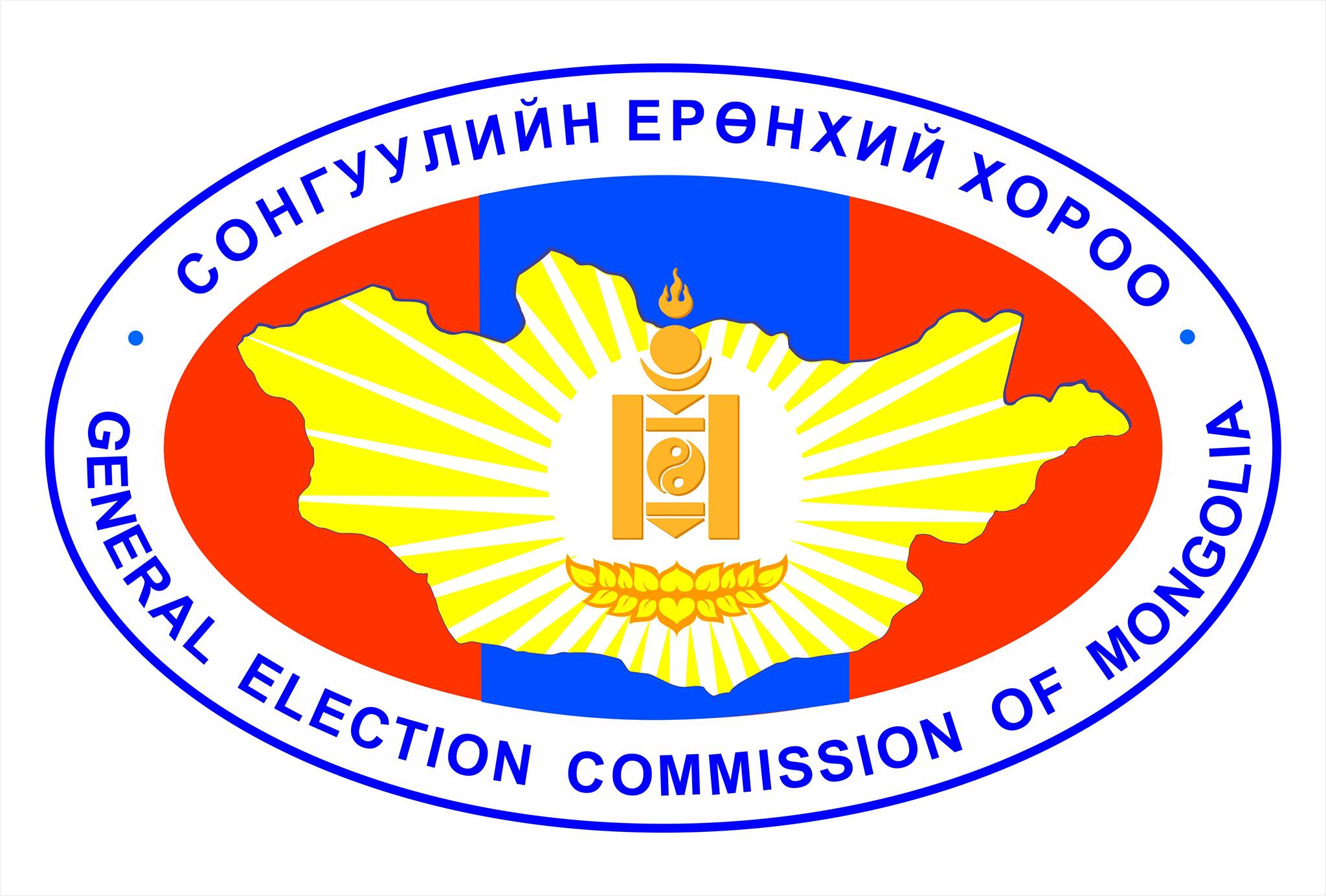 Тайлбар: Гэрчилгээ нь А5 хэмжээтэй байх бөгөөд хүрээг нь усан хээгээр хийнэ. Мөн арын фон нь усан хээтэй, дуурайлган хийх боломжгүй байдлаар хэвлүүлнэ.                                                                                                                                         Сонгуулийн Ерөнхий Хорооны                                                                    2016 оны  03 дугаар сарын 02-ны өдрийн                                                                                                                                             05 дугаар тогтоолын 3 дугаар хавсралтБАЙНГЫН БУС АЖИЛЛАГААТАЙ СОНГУУЛИЙН БАЙГУУЛЛАГАДАЖИЛЛАХ АЖИЛТНЫ ТАЛААРХ МЭДЭЭЛЭЛд/дСонгуулийн хорооны нэрЭцэг /эх/-ийн нэрӨөрийн нэрНасХүйсРД дугаарАжил, албан тушаалТөрийн албаны ангилал, зэрэглэлТөрийн албанд ажилласан жилБоловсрол, мэргэжилХолбоо барих утасЦахим шуудангийн хаягОршин суух хаягСонгуулийн хороонд ажиллаж байсан туршлагаСанд бүртгэсэн огнооАймаг /нийслэл/-ийн сонгуулийн хороо123.... сум /дүүрэг/-ын сонгуулийн хорооСанал авах байрны ахлах, зохион байгуулагч